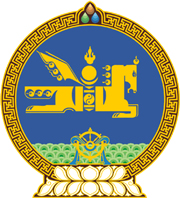 МОНГОЛ УЛСЫН ХУУЛЬ2024 оны 01 сарын 12 өдөр                                                                  Төрийн ордон, Улаанбаатар хот       МОНГОЛ УЛСЫН ҮНДСЭН ХУУЛИЙН      ЦЭЦИЙН ТУХАЙ ХУУЛЬД НЭМЭЛТ      оРУУЛАХ ТУХАЙ	1 дүгээр зүйл.Монгол Улсын Үндсэн хуулийн цэцийн тухай хуулийн 9 дүгээр зүйлийн 2 дахь хэсгийн, 10 дугаар зүйлийн 1 дэх хэсгийн “бичгээр” гэсний дараа “, эсхүл цахим хэлбэрээр” гэж тус тус нэмсүгэй.МОНГОЛ УЛСЫН 	ИХ ХУРЛЫН ДАРГА 				Г.ЗАНДАНШАТАР 